ҠАРАР                                                                    РЕШЕНИЕОб установлении календарного периода составления и утверждения проекта бюджета сельского поселения Миякибашевский сельсовет муниципального района Миякинский район Республики БашкортостанВ соответствии с п. 4 ст.169 Бюджетного Кодекса Российской Федерации ст. 33, 34 Устава сельского поселения Миякибашевский сельсовет Совет сельского поселения Миякибашевский сельсовет муниципального района Миякинский район Республики Башкортостан  решил:Установить, что проект бюджета сельского поселения Миякибашевский сельсовет муниципального района Миякинский район Республики Башкортостан составляется и утверждается на 2017 год и на плановый период 2018 и 2019 годов.Настоящее решение вступает в силу после его обнародования на информационном стенде в здании администрации сельского поселения Миякибашевский сельсовет по адресу Миякинский район, с. Анясево ул. Центральная, 5 .Глава сельского поселения						Р.А. Аминевс. Анясево11 ноября 2016 г.№ 76БАШКОРТОСТАН  РЕСПУБЛИКАҺЫМИӘКӘ РАЙОНЫМУНИЦИПАЛЬ РАЙОНЫНЫҢМИӘКӘБАШ АУЫЛ СОВЕТЫАУЫЛ БИЛӘМӘҺЕ СОВЕТЫ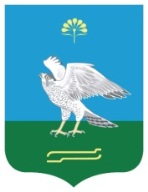 СОВЕТСЕЛЬСКОГО ПОСЕЛЕНИЯ МИЯКИБАШЕВСКИЙ СЕЛЬСОВЕТ  МУНИЦИПАЛЬНОГО РАЙОНАМИЯКИНСКИЙ РАЙОН РЕСПУБЛИКИ БАШКОРТОСТАН